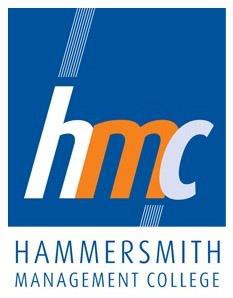 mSurname (Mr/Miss/Mrs/Ms): 			Nationality:	 First Name(s): 			Date of Birth:  		  Marital Status: 		No. of dependants:  		 Passport number: 	Expiry date:  			 Current Address	Next of Kin contact details:Course and Level:  	Commencement date: (Tick one box): Aug/Sep	Feb/Mar	July	 Where did you hear about us?  			Enrolment period	 		to	 	  SECTION 3: PREVIOUS EDUCATIONAL QUALIFICATIONS	Language Proficiency: _ 	Who will be responsible for your fees?	Yourself:	Employer	Financial SponsorPlease provide proof of income of financial sponsor: (such as payslips, bank statement, Trading accounts)Were you ever refused entry clearance to any country?	Yes/NoIf yes provide details:  	Were any of the previous refusals based on deception; submission of fake documents?	Yes/NoIf yes provide details:  	Have you travelled to UK before?	Yes/NoHave you ever over stayed in UK?	Yes/NoHave you ever lived away from home before?	Yes/NoDo you have any special needs and or dietary requirements	Yes/NoDo you have any pre-existing medical condition that may result in needing additional learning support Yes/NoHave you provided a personal statement regarding the choice of the Qualification?*	Yes/No*It should demonstrate your understanding of the course and level of commitment required for completion.I confirm that the information provided in this form is correct. I have fully read and understood the terms and conditions of this admission I authorise the college to share information regarding attendance and progress with the relevant professional body and my employer.Applicant’s signature: 	Date:  	Data Protection Act: In compliance with UK DATA PROTECTION legislation, any information provided on this form will be kept secure and treated confidentially. The data collected will only be used by the college and not disclosed to any external sources without your prior consent.HMC reserves the right to cancel and/or amend the course without prior notice.Telephone:	 Email: 	 Name	 Address    	 	Tel:	 Email: 		 SECTION 2: COURSE AND STUDY MODEName of InstitutionFromToFT/PTCourseLanguage UsedWhere applicable Academic qualifications provided are checked and verified from the awarding body beforea place is offered.SECTION 4: FEES (Tick the appropriate box)